                     Základní škola Vacenovice, okres Hodonín                                       č..41, 69606 VacenoviceVÝROČNÍ ZPRÁVA O ČINNOSTECH ZÁKLADNÍ ŠKOLY                               VE ŠKOLNÍM ROCE 2012/2013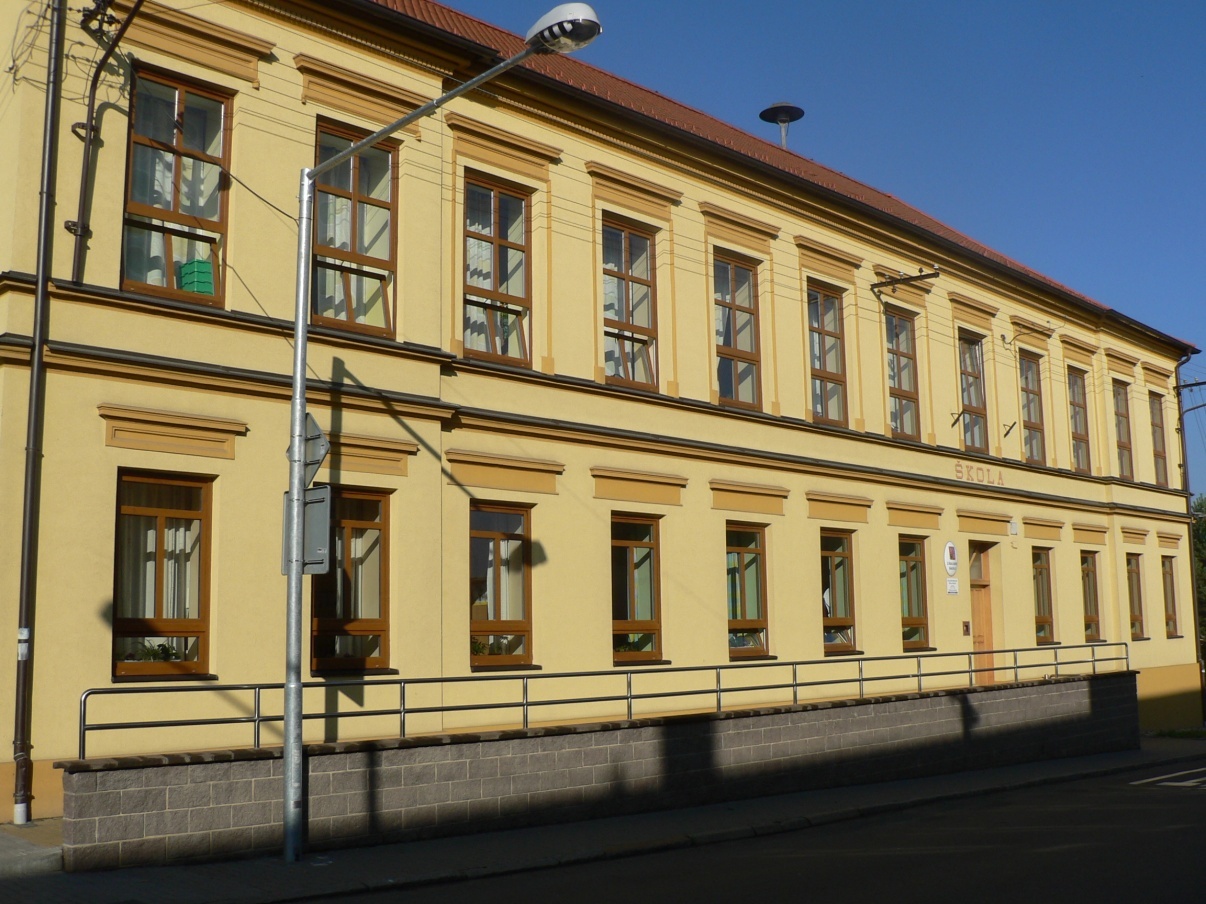                                                      Část  I.                                                    Základní  údaje o škole       ŠkolaNázev školy :              Základní škola Vacenovice, okres HodonínAdresa:                        Vacenovice  č.41, PSČ 69606      Právní forma:              příspěvková organizace       IČO:                            70995273       IZO:                            102 391 084      Ředitel školy:             Mgr. Liběna Lisá        Kontakt:                       tel: 518 376 159, 733 110 482, lib.lisa@seznam.cz Zřizovatel školy         Obec Vacenovice      Starosta obce:             Ing. Jana Bačíková                                         starosta@vacenovice.cz   518 376 106, 606 61 52 61 Kontaktní osoby                  Vedení školy:                                    Mgr. Liběna Lisá     (statutární orgán)                               lib.lisa@seznam.czZástupce:                                         Mgr. Marie Řiháková(zástupce statutárního orgánu)     marie.rihakova@tiscali.czMetodik prevence patologických jevů:     Mgr. Blanka Mlýnková                                                                                      blanik545@seznam.czVychovatelka školní družiny:           Marie Konečná                                                             konecna01@seznam.cz Školská rada:  	zřízena k 1. 5. 2005, počet členů 9Křižková Hana     :             předsedkyně, zástupce (zák.zástupců-rodičů)Polášková Eva      :              zástupce (zák.zástupců-rodičů)Příkazská Andrea  :             zástupce (zák.zástupců-rodičů)Ing. Bábík Josef     :              zástupce zřizovateleIng. Lípový Radek :              zástupce zřizovateleMarie Ingrová        :              zástupce zřizovateleMgr. Petra Kotásková :           zástupce pedagogických pracovníkůMgr. Blanka Mlýnková:         zástupce pedagogických pracovníkůMgr. Barbora Svitková :        zástupce pedagogických pracovníků    Charakteristika školy a její zaměřeníTřídy prvního stupně od 1. do 5.ročníku se prolínají a potkávají ve společných  projektech školy : „ Zachováváme vesnický charakter školy s dobrými mezilidskými vztahy a vzájemným respektem.“Jsme školou otevřenou komunikaci a spolupráci na všech úrovních: „Jsme školou pro život, proto je přirozené naučit děti systematické práci, spolupráci, návykům a dovednostem uplatnitelným v životě.“ Podporujeme rovný přístup ke vzdělání pro všechny v duchu druhé části vzdělávacího programu- šance pro každého. „Snažíme se vytvářet podmínky pro rozumnou integraci žáků s vývojovými poruchami učení či jinak zdravotně postižených přímo ve třídách v kolektivu vrstevníků.“Využíváme inovací ve výuce (činnostní, kooperativní a projektové vyučování): „Motivací ke vzájemné spolupráci.“Zaměřujeme se na nadání našich žáků, nejen intelektuální, ale také hudební, pohybové, výtvarné, manuální apod.: „Každý je jedinečná osobnost, která dokáže druhé obohatit.“Preferujeme jazykové znalosti a začínáme s výukou anglického jazyka ve druhé třídě.: „ Žijeme v EU.“Vedeme žáky k využívání informačních technologií.: „ Každý žák u jednoho počítače“Využíváme školní dvůr, zázemí i pro výuku venku: „Na vzduchu, na vzduchu, je nám dobře  ju , chu, chú!“Snažíme se rozvíjet pohybové a sportovní aktivity žáků: „Náš životní styl je zdravý.“Tvoříme společná pravidla a učíme se je respektovat.: „Chráníme své duševní, fyzické a sociální zdraví.“Podpoříme svoji obec ve společných aktivitách a projektech: „Je naším domovem.“                                                                                                  Škola splňuje podmínky pro hygienické a bezpečné vzdělávání zajištěním:vhodné struktury pracovního a odpočinkového režimu žáků a učitelů s dostatkem relaxace a aktivního pohybu,vhodným režimem vyučování s ohledem na hygienu vyučování a věk žáků,vhodným stravovacím a pitným režimem podle věkových a individuálních potřeb žákůvytvářením zdravého, estetického prostředí učeben a ostatních prostorů školy včetně venkovních ploch,dodržování zákazu kouření, pití alkoholu a používání jiných škodlivých látek ve škole i okolíochrany žáků před úrazy a kontroly zařízení z hlediska bezpečnostidostupnosti prostředků potřebných k zajištění první pomoci, kontaktů na školní lékařku MUDr. Petru Žákovou a dovednosti učitelů poskytovat první pomoc.Škola splňuje psychosociální podmínky:vytvářením pohody prostředí, zdravého učení a otevřeného partnerství jak mezi žáky a učiteli, tak mezi učiteli a vedením školypříznivým sociálním klimatem- otevřeností a partnerstvím v komunikaci na všech úrovních,vyjadřováním respektu, uznání, tolerance, zodpovědnosti, empatie a sounáležitostivzděláváním propojeným se skutečným životem, osvojováním si dovedností a návyků využitelných v praktických zkušenostechvěkovou přiměřeností a motivujícím hodnocením respektujícímu individualitu žáků, hodnocením v souladu s individuálními možnostmi a osobním pokrokem a dostatkem zpětné vazbynaplněním potřeb žáků zaměřením se na jejich všestranný rozvojochranou žáků před násilím, šikanou a dalšími patologickými jevyvčasnou informovaností o věcech uvnitř školy i mimo niÚplnost a velikost školyZákladní škola Vacenovice, okres Hodonín je neúplná základní škola s pěti postupnými ročníky. Kapacita školy je 180 žáků. Součástí školy je školní družina s kapacitou 25 žáků.                                              Část II.                                      Obory vzděláváníRozhodnutím Ministerstva školství, mládeže a tělovýchovy ve věci zápisu oborů vzdělávání u základní školy, jejichž činnost vykonává právnická osoba Základní škola Vacenovice, okres Hodonín, identifikátor :  600 115 828,  IČ : 70 99 52 73, je zapsána do školského rejstříku s účinností od 1.9.2007 : Obor vzdělání podle Klasifikace kmenových oborů vzdělání a Rámcové vzdělávací programy: 1. 79-01-C/01 Základní školaMalotřídní nebo neúplné školyVzdělávací program školyJiné specializace, rozšířená výuka, zaměření: nemámeŠD, která je součástí základní školy  2.1.   Z činnosti školní družiny : Školní družinu zajišťujeme v odpoledních hodinách po skončení vyučování od 11.45 hod., kdy žáci společně odchází do školní jídelny pod dohledem vychovatelky . Po obědě odvádí vychovatelka žáky zpět do školní družiny. Ostatní žáci navštěvují školní družinu po páté vyučovací hodině, nejdříve odchází na oběd pod dozorem třídní učitelky a  dozorující učitelka  je pak předá vychovatelce . Chod ŠD je zajištěn do 15.30 hod.Plán práce ve školní družině se řídí týdenním rozvrhem  činností. Žáci dodržují řád školní družiny. ŠD navštěvují převážně žáci 1.,2.a 3.ročníku. Pracují pod vedením zkušené vychovatelky Marie Konečné, která na naší škole vykonává souběžný pracovní poměr učitelky. Rodiče platí za děti ve ŠD školné, které se využívá na nákup potřebných pomůcek a výtvarného materiálu. V minulém školním roce patří k nejzajímavějším činnostem školní družiny např: Podzimní pouštění draků za vesnicíVýroba krmítek pro ptáky a vycházky do zimní přírodyPříprava dárečků na vánoční jarmarkKarneval v tělocvičněSkládání origamiMalá Carousošou( soutěž ve zpěvu)Poslech a dramatizace pohádekSportovní den (soutěže na školním hřišti)Část III.                                        Personální zabezpečení školy Odborná a pedagogická způsobilost, dle zákona č. 563/2004 Sb.          Pedagogičtí pracovníci ve školním roce 2012/2013      Věková struktura- pedagogičtí pracovníciPočet absolventů s odbornou a pedagogickou způsobilostí, kteří ve školním roce 2012/2013 nastoupili na školu: 0Počet učitelů s odbornou a pedagogickou způsobilostí, kteří ve školním roce   2012/2013 odešli ze  školy:  1Nepedagogičtí pracovníci  - počet 2                                                         Část IV.Výsledky výchovy a vzděláváníCelkové hodnocení a klasifikace žáků Pozn. Jedna žákyně 4.třídy odešla (z důvodu odstěhování) k 7.1 2013 na Masarykovu základní školu Vracov.Snížený stupeň z chování:Celkový počet neomluvených hodin na škole: …0……., průměr na jednoho žáka: …0…… Odklady povinné školní docházkyPočet žáků přijatých do 1.ročníku pro rok 2012/2013    -  17Umístění žáků 5.ročníku na 2.stupni ZŠKroužky při ZŠNázev kroužku                                      počet skupin                            počet žákůŠkola napomáhala při agitaci žáků do další zájmové činnosti pořádané dalšími složkami v obci: Klub Psí, Šachový klub Kvasaco, Sbor mladých hasičů, folklórní soubor Oskoruška a včelařský kroužek.Výsledky testování žákůTestování NIQUES – 5. a 9. Třídy – celorepublikovéÚspěšnost v procentech61 –  80 % …….nadprůměrný výsledek81 – 100%….... vynikající výsledekPéče o žáky se speciálními vzdělávacími potřebamiVe školním roce 2012/2013 byli v  Základní škole Vacenovice integrováni tři žáci se zdravotním postižením. Z toho jeden žák pro vývojové poruchy chování a dva žáci pro vývojové poruchy učení. Všem žákům byl vypracován individuální vzdělávací program ve spolupráci s PPP Kyjov.V rámci předmětu Čtenářská gramotnost byli vzděláváni vybraní žáci z jednotlivých tříd, kteří měli problémy v jazykové výchově, s dotací jedna hodina týdně. Výuka byla financována z prostředků EU Peníze školám .Největší úspěchy žáků školy ve školním roce 2012/2013V minulém školním roce jsme měli největší úspěchy ve výtvarných činnostech. Zapojili jsme se do projektu ,,Čarovné barvy země“, jehož vyhlašovatelem byl Jihomoravský kraj a odborně tuto soutěž pravidelně zajišťuje Slovanské hradiště v Mikulčicích. Získali jsme 1.místo s dílem ,,Pramen života´´, autorky: Klára Křižková a Valerie Výletová, žákyně 5.třídy. Na pěkném 5. místě se umístnil obraz ,,Květ života´´, autoři: Natálie Lípová, Kateřina Sedláková a Lukáš Svoboda, žáci 4.třídy. Dalším výtvarným úspěchem bylo 1.místo žákyně 2.třídy Lindy Veverkové v soutěži - ,,Toulky za zvěří´´, kterou pořádalo myslivecké sdružení .Tři žáci z 5.třídy reprezentovali v květnu naši školu v matematických znalostech na okresní Pythagoriádě v Hodoníně. Výborný výsledek si přivezla Klára Křižková, která se umístnila v první desítce.Část V.Údaje o výsledcích inspekce provedené Českou školní inspekcíVe školním roce 2012/2013 nebyla na naší škole provedena kontrola Českou školní inspekcí . Část VI.Prevence patologických jevůDlouhodobě nám jde o celkovou změnu postojů dětí vzhledem ke zdravému životnímu stylu a morálnímu růstu žáků. Zaměřujeme se také na prevenci užívání volně dostupných návykových látek (cigarety, alkohol atd.), na posilování pohodové atmosféry ve škole a rozvíjení sociálních dovedností – odpovědnosti za své jednání, uvědomování si důsledků negativního chování a pěstování právního vědomí mezi žáky. Součástí preventivní práce je i posilování pracovní morálky a zodpovědnosti žáků. Pracujeme s třídním klimatem – vytváříme si vlastní pravidla třídy. Snažíme se o úzkou spolupráci s rodiči, výjimkou nejsou ani třídní schůzky – rodič, žák, učitel.Zavádíme etickou a právní výchovu a výchovu ke zdravému životnímu stylu do výuky jednotlivých předmětů, zaměřujeme se zvláště na prevenci šikany a agresivního chování žáků.Uplatňujeme různé formy a metody působení na jednotlivce a skupiny. Spolupracujeme s rodiči v oblasti problémů ve vývoji a výchově dětí. Vytváříme podmínky pro smysluplné využití volného času dětí a mládeže, vedeme zájmové kroužky.K tématu kyberšikany a využívání sociálních sítí jsme v červnu uspořádali besedu s policistou pro žáky 3. – 5. tříd. Do výuky ve  vzdělávací oblasti Člověk a jeho svět zařazujeme témata, týkající se rasismu, šikany, dopravní výchovy a rizikových situací.Větší problémy ani projevy patologického chování jsme na škole nezaznamenali.Máme vypracovaný Minimální preventivní program a metodikem prevence je Mgr. Blanka Mlýnková.Část VII.Další vzdělávání pedagogických pracovníkůVe školním roce 2012/2013 bylo snahou nového vedení školy pracovat na týmové spolupráci pedagogů a klimatu školy. K tomuto záměru byly voleny vzdělávací akce pro celý kolektiv přímo ve škole. Škola hostila dva lektory. V říjnu to byl dětský  psycholog Jiří Halda, který se ve své přednášce zaměřil na výchovné zásady, výchovné mýty, prevenci rizikových jevů a vývojovou psychologii. Bylo to společné sdílení i s učitelkami z místní mateřské školy a poté následovala přednáška i pro veřejnost – zákonné zástupce. V dubnu navštívila naši školu lektorka emoční inteligence Jitka Ševčíková. Seminář byl určen všem zaměstnancům školy a pozvání přijaly i učitelky ze ZŠ v Ratíškovicích.Další vzdělávání pedagogických pracovníků pořádaných SSŠ BrnoČást VIII.Zhodnocení a závěr1.Oblast výchovně vzdělávací Prioritou nového vedení školy bylo vytvořit příznivé a motivačně bohaté  prostředí pro vzájemnou spolupráci učitelů i žáků. Zařadit více akcí pro veřejnost i rodiče. Od září se začalo s novou myšlenkou tzv. Kalendáře akcí,. Ten měl jednotné téma pro celý školní rok.  Tématem školní práce ve školním roce 2012/2013 byl motiv čtyř základních živlů se sloganem - ,,Oheň, voda, země, vzduch, vytvoříme spolu kruh“ a  zrcadlil se v celoročních školních aktivitách. Je více než jasné, že škola dnes neplní jen funkci vzdělávací, ale pomáhá vychovat lidské bytosti, které jsou vedeny k týmové spolupráci, které se snaží rozumět sami sobě, fungování společnosti a životu vůbec. Proto jsme se setkávali při společných celoškolních projektech se snahou budovat soudržnou atmosféru pedagogického týmu i žáků. Mezi nejvydařenější akce patřily projekty : Čtenářské ostrovy( cílem byla prezentace školní knihovny a jednotlivých knižních titulů, každá třída se proměnila v jeden čtenářský ostrov, žáky zde  čekala celá řada zajímavých čtenářských úkolů) Vánoční jarmark (na školním dvoře s  kulturním vystoupením a prodejem žákovských  výrobků) Medový den ( zpestřený návštěvou místního včelaře a soutěžemi pro žáky, součástí tohoto projektu byla také příprava pohoštění a kulturních vystoupení v jednotlivých třídách pro maminky  k jejich svátku) Olympiáda ( den plný sportovních disciplín na fotbalovém hřišti s pohoštěním a medailemi pro nejlepší sportovce.)Budu školák ( návštěvy předškoláků na výukových programech ve škole s cílem spolupracovat s místní mateřskou školou a jejich učitelkami a podchytit přípravu do školy.)Podpořili jsme také obecní aktivity a projekty. Vzali jsme si pod patronát studu Hornicu        u školy. Ta se také stala místem kulturního vystoupení pro veřejnost a zahajovala nám vernisáž k zakončení projektu Voda, voděnka. Živlu země jsme se věnovali třídními projekty i úklidem lesa.Dále účastí na výstavě kyjovského Slovácka v pohybu: „ Půda je živá.“Celý školní rok se také nesl v duchu „sběratelském“.Papír, elektrospotřebiče, použité baterie, víčka pro postiženou Natálku z Vracova…vše se sbíralo, aby se dalo ve škole směnit za pár „Smajlíků“ a dobrý pocit, že můžeme pomáhat, kde je potřeba. Do našich aktivit se zapojovali ochotně i rodiče a veřejnost a pomáhali se svážením sběru do školy.Své vědomosti si v květnu žáci 5.ročníku ověřovali při druhém pokusném testování z předmětů matematika, český jazyk a anglický jazyk ,zajišťovanou ČŠI. Nejvíce potíží měli žáci s řešením logických úloh v matematice. Proto jsme pro nový školní rok řešili jiné nakladatelství, které má učebnice lépe metodicky propracované a zahrnuje i spoustu úloh a úvah, které rozvíjí logické myšlení.2. Oblast personální     Všichni pedagogičtí pracovníci disponují potřebnými profesními dovednostmi. Jsou otevření a komunikativní směrem k žákům, jejich zákonným zástupcům, ostatním pedagogům a odborníkům zajišťujícím poradenskou a kontrolní činnost. Jsou schopni své žáky diagnostikovat, motivovat a vzájemně spolupracovat. Každý pracovník si sestavil plán svého dalšího vzdělávání a zaměřil se na témata, které si chce vzděláváním doplnit. Rozšiřují si své znalosti průběžným vzděláváním z nabídky DVPP a tyto vědomosti si dále mezi sebou předávají v rámci metodického sdružení. Pedagogický sbor je schopný týmové spolupráce  a vstřícné komunikace. Pro dlouhodobou nemoc a nakonec odchod do invalidního důchodu jsme zaměstnali novou uklizečku.3.Oblast materiální a technická   Škola je po stránce materiální zabezpečena dobře. Máme dostatek učebních pomůcek i pro žáky s SPU. Čerpání finančních prostředků z projektu EU Peníze školám nám umožnilo vybavit počítačovou učebnu 18ti novými počítači a zakoupit řadu nových výukových programů např. Hravá matematika, Všeználek, Víš, co čteš?...Nové vedení školy se snažilo o vylepšení estetického prostředí školy a zabezpečení prostorů k relaxaci. Byl vytvořen čtenářský koutek u žákovské knihovny, na kterém se svými obrázky podíleli i žáci 5.ročníku. Do školní knihovny byly zakoupeny nové knihy i knihy do výuky pro čtení na pokračování : Magyk -Příběhy Septimuse Heapa a Ztracený svět v podzemí v celkové ceně 12 000Kč.Školní rok 2012/2013TřídyPočet ročníkůPočet žákůPrůměrný počet žáků na tříduObory vzdělávání79-01-C/01 Základní školaI.,II.,III:,IV.,V.      5       86    17,2  Název zvoleného vzdělávacího programu      Číslo jednacíV ročnícíchŠVP „Škola pro život- šance pro každého.“     č.j.: 40/2013-  5.   ŠDpočet oddělení ŠDpočet žáků v ŠDpočet vychovatelů  ŠDCelkem              1                                       25  1		 Pořadové čísloPracovní zařazení, funkceÚvazek                             KvalifikaceŘeditelka     1 VŠ, učitelství pro  1. stupeň, specializace Výtvarná výchova       2.        Zástupkyně     1 VŠ, učitelství pro 1.stupeň       3.Učitelka      1VŠ, učitelství pro 2.stupeň (všeobecně vzdělávacích předmětů)       4.Učitelka     1VŠ, učitelství pro 1.stupeň a speciální pedagogika       5.Učitelka     1VŠ, učitelství pro 1.stupeň       6.Učitelka    0,54SPgŠ-vychovatelství       7.Vychovatelka ŠD   0,66SPgŠ-vychovatelství       8.Učitel (náboženství)Prac.poměr na dohoduVŠ- katolická teologieUčiteléUčiteléVěkMužiŽenydo 35 let0235-50 let1  (kněz)3nad 50 let01Celkem16Rodičovská dovolená00PracovníkZařazeníÚvazekVzdělání 1.školnice1SOU2.uklízečka0,71SOURočníkPočet žákůProspělo s vyznamenánímProspělo bezNeprospělo OpakujíPrůměr omluvených hodin1.  17 1700038,602.  19 1450049,733.  17 1610036,054.  15  950025,405.  18 1260036,50Celkem za I.stupeň  86 68170037,25Stupeň chováníPočet% z počtu všech žáků školy200300Rozhodnutí ředitelePočetPočet odvoláníO odkladu povinné školní docházky podle § 3760O dodatečném odložení povinné školní docházky § 3700Další dle §165, odst.2 a, e, h, i, 5 l00Název školyPočet žákůZŠ a MŠ Milotice15ZŠ a MŠ Ratíškovice1ZŠ Hodonín, U Červených domků2Celkem18Výtvarná dílna                       2              33Počítačový kroužek                       1               7Předmět5.třídaČeský jazyk60,74Matematika75,66Anglický jazyk86,67Datum      Název akce, rozsahÚčastníci10.10.2013Místo:ZŠ VacenoviceVýchovné zásady,výchovné mýty, prevence rizikových jevů-  Mgr.Jiří Halda                                                  3 hodinyMgr. Barbora SvitkováMgr.LiběnaLisáMgr.Blanka MlýnkováMgr.Barbora SvitkováMgr.Marie KonečnáMgr.Petra KotáskováMgr.Marie ŘihákováŘíjen – březen 2012/2013Místo: SSŠ BRNOFunkční studium pro ředitele,                                                 120 hodinMgr. Liběna Lisá21.3.2013Místo: Brno-hotel VoroněžEmoční inteligence a emoční leadership,   Jitka Ševčíková                        5 hodinMgr. Liběna Lisá2.4.2013Místo: SSŠ HodonínMetody vyučování čtení,         6 hodinMgr. Barbora Svitková18.4.2013Místo: SSŠ HodonínJak efektivně motivovat žáky ke školním činnostem  PhDr.Jan Svoboda                     5 hodinMgr. Liběna LisáMgr. Petra KotáskováMgr. Blanka MlýnkováMgr. Barbora Svitková12.4.2013Místo: ZŠ VacenoviceNeverbální komunikace a náročné komunikační situace pro pedagogy a pracovníky ve školství,                                                   3,5 hodinyMgr. Liběna LisáMgr.Blanka MlýnkováMgr.Barbora SvitkováMgr.Petra KotáskováMgr.Marie ŘihákováMarie Konečná, Božena Bábíková, Lenka Mičolová7.5..2013Místo: Brno   -ZŠ TuháčkovaPráce s interaktivní tabulí Smart Board,                                      6 hodinMgr. Blanka MlýnkováMgr. Liběna LisáMgr. Barbora Svitková3.5.2013Místo: ZŠ a MŠ RatíškoviceBeseda s psychologem-výchovné problémy  Mgr. Martin Dominik Polínek                                      3 hodinyMgr. Liběna Lisá23.4..2013Kyberšikana a sociální sítě,    2 hodinyMgr. Liběna LisáMgr. Blanka Mlýnková18.- 24.8.-2013Prázdniny trochu jinak –XXI.ročník                                (52 hodin)Mgr. Liběna LisáDatum vypracování:  14.10.2013Schválení školskou radou:  24.10.2013Vypracovala:Mgr. Liběna Lisá